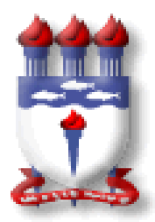 UNIVERSIDADE FEDERAL DE ALAGOASPRÓ-REITORIA DE PESQUISA E PÓS-GRADUAÇÃO - PROPEPProcesso de SeleçãoPrograma de Pós-Graduação em FísicaFormulário de InscriçãoANEXO 1UNIVERSIDADE FEDERAL DE ALAGOASPRÓ-REITORIA DE PESQUISA E PÓS-GRADUAÇÃO - PROPEPProcesso de SeleçãoPrograma de Pós-Graduação em FísicaFormulário de InscriçãoANEXO 1UNIVERSIDADE FEDERAL DE ALAGOASPRÓ-REITORIA DE PESQUISA E PÓS-GRADUAÇÃO - PROPEPProcesso de SeleçãoPrograma de Pós-Graduação em FísicaFormulário de InscriçãoANEXO 1UNIVERSIDADE FEDERAL DE ALAGOASPRÓ-REITORIA DE PESQUISA E PÓS-GRADUAÇÃO - PROPEPProcesso de SeleçãoPrograma de Pós-Graduação em FísicaFormulário de InscriçãoANEXO 1UNIVERSIDADE FEDERAL DE ALAGOASPRÓ-REITORIA DE PESQUISA E PÓS-GRADUAÇÃO - PROPEPProcesso de SeleçãoPrograma de Pós-Graduação em FísicaFormulário de InscriçãoANEXO 1UNIVERSIDADE FEDERAL DE ALAGOASPRÓ-REITORIA DE PESQUISA E PÓS-GRADUAÇÃO - PROPEPProcesso de SeleçãoPrograma de Pós-Graduação em FísicaFormulário de InscriçãoANEXO 1UNIVERSIDADE FEDERAL DE ALAGOASPRÓ-REITORIA DE PESQUISA E PÓS-GRADUAÇÃO - PROPEPProcesso de SeleçãoPrograma de Pós-Graduação em FísicaFormulário de InscriçãoANEXO 1UNIVERSIDADE FEDERAL DE ALAGOASPRÓ-REITORIA DE PESQUISA E PÓS-GRADUAÇÃO - PROPEPProcesso de SeleçãoPrograma de Pós-Graduação em FísicaFormulário de InscriçãoANEXO 1UNIVERSIDADE FEDERAL DE ALAGOASPRÓ-REITORIA DE PESQUISA E PÓS-GRADUAÇÃO - PROPEPProcesso de SeleçãoPrograma de Pós-Graduação em FísicaFormulário de InscriçãoANEXO 1UNIVERSIDADE FEDERAL DE ALAGOASPRÓ-REITORIA DE PESQUISA E PÓS-GRADUAÇÃO - PROPEPProcesso de SeleçãoPrograma de Pós-Graduação em FísicaFormulário de InscriçãoANEXO 1UNIVERSIDADE FEDERAL DE ALAGOASPRÓ-REITORIA DE PESQUISA E PÓS-GRADUAÇÃO - PROPEPProcesso de SeleçãoPrograma de Pós-Graduação em FísicaFormulário de InscriçãoANEXO 1UNIVERSIDADE FEDERAL DE ALAGOASPRÓ-REITORIA DE PESQUISA E PÓS-GRADUAÇÃO - PROPEPProcesso de SeleçãoPrograma de Pós-Graduação em FísicaFormulário de InscriçãoANEXO 1UNIVERSIDADE FEDERAL DE ALAGOASPRÓ-REITORIA DE PESQUISA E PÓS-GRADUAÇÃO - PROPEPProcesso de SeleçãoPrograma de Pós-Graduação em FísicaFormulário de InscriçãoANEXO 1UNIVERSIDADE FEDERAL DE ALAGOASPRÓ-REITORIA DE PESQUISA E PÓS-GRADUAÇÃO - PROPEPProcesso de SeleçãoPrograma de Pós-Graduação em FísicaFormulário de InscriçãoANEXO 1UNIVERSIDADE FEDERAL DE ALAGOASPRÓ-REITORIA DE PESQUISA E PÓS-GRADUAÇÃO - PROPEPProcesso de SeleçãoPrograma de Pós-Graduação em FísicaFormulário de InscriçãoANEXO 1UNIVERSIDADE FEDERAL DE ALAGOASPRÓ-REITORIA DE PESQUISA E PÓS-GRADUAÇÃO - PROPEPProcesso de SeleçãoPrograma de Pós-Graduação em FísicaFormulário de InscriçãoANEXO 1UNIVERSIDADE FEDERAL DE ALAGOASPRÓ-REITORIA DE PESQUISA E PÓS-GRADUAÇÃO - PROPEPProcesso de SeleçãoPrograma de Pós-Graduação em FísicaFormulário de InscriçãoANEXO 1UNIVERSIDADE FEDERAL DE ALAGOASPRÓ-REITORIA DE PESQUISA E PÓS-GRADUAÇÃO - PROPEPProcesso de SeleçãoPrograma de Pós-Graduação em FísicaFormulário de InscriçãoANEXO 1UNIVERSIDADE FEDERAL DE ALAGOASPRÓ-REITORIA DE PESQUISA E PÓS-GRADUAÇÃO - PROPEPProcesso de SeleçãoPrograma de Pós-Graduação em FísicaFormulário de InscriçãoANEXO 1Do preenchimento completo e correto dependerá a adequada tramitação de sua solicitação(Proibida a mudança de formato).Do preenchimento completo e correto dependerá a adequada tramitação de sua solicitação(Proibida a mudança de formato).Do preenchimento completo e correto dependerá a adequada tramitação de sua solicitação(Proibida a mudança de formato).Do preenchimento completo e correto dependerá a adequada tramitação de sua solicitação(Proibida a mudança de formato).Do preenchimento completo e correto dependerá a adequada tramitação de sua solicitação(Proibida a mudança de formato).Do preenchimento completo e correto dependerá a adequada tramitação de sua solicitação(Proibida a mudança de formato).Do preenchimento completo e correto dependerá a adequada tramitação de sua solicitação(Proibida a mudança de formato).Do preenchimento completo e correto dependerá a adequada tramitação de sua solicitação(Proibida a mudança de formato).Do preenchimento completo e correto dependerá a adequada tramitação de sua solicitação(Proibida a mudança de formato).Do preenchimento completo e correto dependerá a adequada tramitação de sua solicitação(Proibida a mudança de formato).Do preenchimento completo e correto dependerá a adequada tramitação de sua solicitação(Proibida a mudança de formato).Do preenchimento completo e correto dependerá a adequada tramitação de sua solicitação(Proibida a mudança de formato).Do preenchimento completo e correto dependerá a adequada tramitação de sua solicitação(Proibida a mudança de formato).Do preenchimento completo e correto dependerá a adequada tramitação de sua solicitação(Proibida a mudança de formato).Do preenchimento completo e correto dependerá a adequada tramitação de sua solicitação(Proibida a mudança de formato).Do preenchimento completo e correto dependerá a adequada tramitação de sua solicitação(Proibida a mudança de formato).Do preenchimento completo e correto dependerá a adequada tramitação de sua solicitação(Proibida a mudança de formato).Do preenchimento completo e correto dependerá a adequada tramitação de sua solicitação(Proibida a mudança de formato).Do preenchimento completo e correto dependerá a adequada tramitação de sua solicitação(Proibida a mudança de formato).Do preenchimento completo e correto dependerá a adequada tramitação de sua solicitação(Proibida a mudança de formato).Do preenchimento completo e correto dependerá a adequada tramitação de sua solicitação(Proibida a mudança de formato).Do preenchimento completo e correto dependerá a adequada tramitação de sua solicitação(Proibida a mudança de formato).VAGA: (    )Ampla Concorrência    (    )Cotas – especificar qual:VAGA: (    )Ampla Concorrência    (    )Cotas – especificar qual:VAGA: (    )Ampla Concorrência    (    )Cotas – especificar qual:VAGA: (    )Ampla Concorrência    (    )Cotas – especificar qual:VAGA: (    )Ampla Concorrência    (    )Cotas – especificar qual:VAGA: (    )Ampla Concorrência    (    )Cotas – especificar qual:VAGA: (    )Ampla Concorrência    (    )Cotas – especificar qual:VAGA: (    )Ampla Concorrência    (    )Cotas – especificar qual:VAGA: (    )Ampla Concorrência    (    )Cotas – especificar qual:VAGA: (    )Ampla Concorrência    (    )Cotas – especificar qual:VAGA: (    )Ampla Concorrência    (    )Cotas – especificar qual:VAGA: (    )Ampla Concorrência    (    )Cotas – especificar qual:VAGA: (    )Ampla Concorrência    (    )Cotas – especificar qual:VAGA: (    )Ampla Concorrência    (    )Cotas – especificar qual:Vínculo Empregatício: (  ) SIM (  ) NÃO Deseja bolsa de estudo: (  ) SIM (  ) NÃO Vínculo Empregatício: (  ) SIM (  ) NÃO Deseja bolsa de estudo: (  ) SIM (  ) NÃO Vínculo Empregatício: (  ) SIM (  ) NÃO Deseja bolsa de estudo: (  ) SIM (  ) NÃO Vínculo Empregatício: (  ) SIM (  ) NÃO Deseja bolsa de estudo: (  ) SIM (  ) NÃO Vínculo Empregatício: (  ) SIM (  ) NÃO Deseja bolsa de estudo: (  ) SIM (  ) NÃO Vínculo Empregatício: (  ) SIM (  ) NÃO Deseja bolsa de estudo: (  ) SIM (  ) NÃO Vínculo Empregatício: (  ) SIM (  ) NÃO Deseja bolsa de estudo: (  ) SIM (  ) NÃO Vínculo Empregatício: (  ) SIM (  ) NÃO Deseja bolsa de estudo: (  ) SIM (  ) NÃO PROGRAMA DE PÓS-GRADUAÇÃO EM FÍSICA (   ) MESTRADO               (   ) DOUTORADOPROGRAMA DE PÓS-GRADUAÇÃO EM FÍSICA (   ) MESTRADO               (   ) DOUTORADOPROGRAMA DE PÓS-GRADUAÇÃO EM FÍSICA (   ) MESTRADO               (   ) DOUTORADOPROGRAMA DE PÓS-GRADUAÇÃO EM FÍSICA (   ) MESTRADO               (   ) DOUTORADOPROGRAMA DE PÓS-GRADUAÇÃO EM FÍSICA (   ) MESTRADO               (   ) DOUTORADOPROGRAMA DE PÓS-GRADUAÇÃO EM FÍSICA (   ) MESTRADO               (   ) DOUTORADOPROGRAMA DE PÓS-GRADUAÇÃO EM FÍSICA (   ) MESTRADO               (   ) DOUTORADOPROGRAMA DE PÓS-GRADUAÇÃO EM FÍSICA (   ) MESTRADO               (   ) DOUTORADOPROGRAMA DE PÓS-GRADUAÇÃO EM FÍSICA (   ) MESTRADO               (   ) DOUTORADOPROGRAMA DE PÓS-GRADUAÇÃO EM FÍSICA (   ) MESTRADO               (   ) DOUTORADOPROGRAMA DE PÓS-GRADUAÇÃO EM FÍSICA (   ) MESTRADO               (   ) DOUTORADOPROGRAMA DE PÓS-GRADUAÇÃO EM FÍSICA (   ) MESTRADO               (   ) DOUTORADOPROGRAMA DE PÓS-GRADUAÇÃO EM FÍSICA (   ) MESTRADO               (   ) DOUTORADOPROGRAMA DE PÓS-GRADUAÇÃO EM FÍSICA (   ) MESTRADO               (   ) DOUTORADOUNIDADE ACADÊMICA:          IFUNIDADE ACADÊMICA:          IFUNIDADE ACADÊMICA:          IFUNIDADE ACADÊMICA:          IFUNIDADE ACADÊMICA:          IFUNIDADE ACADÊMICA:          IFUNIDADE ACADÊMICA:          IFUNIDADE ACADÊMICA:          IF1 - DADOS PESSOAIS DO CANDIDATO (preenchimento obrigatório)1 - DADOS PESSOAIS DO CANDIDATO (preenchimento obrigatório)1 - DADOS PESSOAIS DO CANDIDATO (preenchimento obrigatório)1 - DADOS PESSOAIS DO CANDIDATO (preenchimento obrigatório)1 - DADOS PESSOAIS DO CANDIDATO (preenchimento obrigatório)1 - DADOS PESSOAIS DO CANDIDATO (preenchimento obrigatório)1 - DADOS PESSOAIS DO CANDIDATO (preenchimento obrigatório)1 - DADOS PESSOAIS DO CANDIDATO (preenchimento obrigatório)1 - DADOS PESSOAIS DO CANDIDATO (preenchimento obrigatório)1 - DADOS PESSOAIS DO CANDIDATO (preenchimento obrigatório)1 - DADOS PESSOAIS DO CANDIDATO (preenchimento obrigatório)1 - DADOS PESSOAIS DO CANDIDATO (preenchimento obrigatório)1 - DADOS PESSOAIS DO CANDIDATO (preenchimento obrigatório)1 - DADOS PESSOAIS DO CANDIDATO (preenchimento obrigatório)1 - DADOS PESSOAIS DO CANDIDATO (preenchimento obrigatório)1 - DADOS PESSOAIS DO CANDIDATO (preenchimento obrigatório)1 - DADOS PESSOAIS DO CANDIDATO (preenchimento obrigatório)1 - DADOS PESSOAIS DO CANDIDATO (preenchimento obrigatório)1 - DADOS PESSOAIS DO CANDIDATO (preenchimento obrigatório)1 - DADOS PESSOAIS DO CANDIDATO (preenchimento obrigatório)1 - DADOS PESSOAIS DO CANDIDATO (preenchimento obrigatório)1 - DADOS PESSOAIS DO CANDIDATO (preenchimento obrigatório)Nome completo, sem abreviações______________________________________________________________________________________________________________________________Nome completo, sem abreviações______________________________________________________________________________________________________________________________Nome completo, sem abreviações______________________________________________________________________________________________________________________________Nome completo, sem abreviações______________________________________________________________________________________________________________________________Nome completo, sem abreviações______________________________________________________________________________________________________________________________Nome completo, sem abreviações______________________________________________________________________________________________________________________________Nome completo, sem abreviações______________________________________________________________________________________________________________________________Nome completo, sem abreviações______________________________________________________________________________________________________________________________Nome completo, sem abreviações______________________________________________________________________________________________________________________________Nome completo, sem abreviações______________________________________________________________________________________________________________________________Nome completo, sem abreviações______________________________________________________________________________________________________________________________Nome completo, sem abreviações______________________________________________________________________________________________________________________________Nome completo, sem abreviações______________________________________________________________________________________________________________________________RG: ________________ RG: ________________ RG: ________________ RG: ________________ RG: ________________ RG: ________________ RG: ________________ CPF: _________________CPF: _________________Data de nascimento_____/_____/_____Data de nascimento_____/_____/_____Data de nascimento_____/_____/_____Sexo(   ) F     (   ) MSexo(   ) F     (   ) MSexo(   ) F     (   ) MSexo(   ) F     (   ) MSexo(   ) F     (   ) MNaturalidade:__________________Naturalidade:__________________Naturalidade:__________________Naturalidade:__________________Naturalidade:__________________Naturalidade:__________________Naturalidade:__________________Endereço eletrônico (E-mail):____________________________Endereço eletrônico (E-mail):____________________________Endereço eletrônico (E-mail):____________________________Endereço eletrônico (E-mail):____________________________Endereço eletrônico (E-mail):____________________________Endereço eletrônico (E-mail):____________________________Endereço eletrônico (E-mail):____________________________Endereço residencial:__________________________________________________________________________________________________________________________________________________________Endereço residencial:__________________________________________________________________________________________________________________________________________________________Endereço residencial:__________________________________________________________________________________________________________________________________________________________Endereço residencial:__________________________________________________________________________________________________________________________________________________________Endereço residencial:__________________________________________________________________________________________________________________________________________________________Endereço residencial:__________________________________________________________________________________________________________________________________________________________Endereço residencial:__________________________________________________________________________________________________________________________________________________________Endereço residencial:__________________________________________________________________________________________________________________________________________________________Endereço residencial:__________________________________________________________________________________________________________________________________________________________Endereço residencial:__________________________________________________________________________________________________________________________________________________________Endereço residencial:__________________________________________________________________________________________________________________________________________________________Endereço residencial:__________________________________________________________________________________________________________________________________________________________Endereço residencial:__________________________________________________________________________________________________________________________________________________________Endereço residencial:__________________________________________________________________________________________________________________________________________________________Endereço residencial:__________________________________________________________________________________________________________________________________________________________Endereço residencial:__________________________________________________________________________________________________________________________________________________________Endereço residencial:__________________________________________________________________________________________________________________________________________________________Bairro: _______________________Bairro: _______________________Bairro: _______________________Bairro: _______________________Bairro: _______________________CEP:________________________CEP:________________________Cidade/UF:_________________________Cidade/UF:_________________________Cidade/UF:_________________________Cidade/UF:_________________________Cidade/UF:_________________________Cidade/UF:_________________________Cidade/UF:_________________________Fones(DDD + cel e/ou fixo):_________________________Fones(DDD + cel e/ou fixo):_________________________Fones(DDD + cel e/ou fixo):_________________________Fones(DDD + cel e/ou fixo):_________________________Fones(DDD + cel e/ou fixo):_________________________Fones(DDD + cel e/ou fixo):_________________________Fones(DDD + cel e/ou fixo):_________________________Fones(DDD + cel e/ou fixo):_________________________Fones(DDD + cel e/ou fixo):_________________________E-mail alternativo:_____________________E-mail alternativo:_____________________E-mail alternativo:_____________________E-mail alternativo:_____________________2 - LOCAL DE TRABALHO DO CANDIDATO (apenas preencher caso haja)2 - LOCAL DE TRABALHO DO CANDIDATO (apenas preencher caso haja)2 - LOCAL DE TRABALHO DO CANDIDATO (apenas preencher caso haja)2 - LOCAL DE TRABALHO DO CANDIDATO (apenas preencher caso haja)2 - LOCAL DE TRABALHO DO CANDIDATO (apenas preencher caso haja)2 - LOCAL DE TRABALHO DO CANDIDATO (apenas preencher caso haja)2 - LOCAL DE TRABALHO DO CANDIDATO (apenas preencher caso haja)2 - LOCAL DE TRABALHO DO CANDIDATO (apenas preencher caso haja)2 - LOCAL DE TRABALHO DO CANDIDATO (apenas preencher caso haja)2 - LOCAL DE TRABALHO DO CANDIDATO (apenas preencher caso haja)2 - LOCAL DE TRABALHO DO CANDIDATO (apenas preencher caso haja)2 - LOCAL DE TRABALHO DO CANDIDATO (apenas preencher caso haja)2 - LOCAL DE TRABALHO DO CANDIDATO (apenas preencher caso haja)2 - LOCAL DE TRABALHO DO CANDIDATO (apenas preencher caso haja)2 - LOCAL DE TRABALHO DO CANDIDATO (apenas preencher caso haja)2 - LOCAL DE TRABALHO DO CANDIDATO (apenas preencher caso haja)2 - LOCAL DE TRABALHO DO CANDIDATO (apenas preencher caso haja)2 - LOCAL DE TRABALHO DO CANDIDATO (apenas preencher caso haja)2 - LOCAL DE TRABALHO DO CANDIDATO (apenas preencher caso haja)2 - LOCAL DE TRABALHO DO CANDIDATO (apenas preencher caso haja)2 - LOCAL DE TRABALHO DO CANDIDATO (apenas preencher caso haja)2 - LOCAL DE TRABALHO DO CANDIDATO (apenas preencher caso haja)Instituição:   _________________________________________________________________________________Instituição:   _________________________________________________________________________________Instituição:   _________________________________________________________________________________Instituição:   _________________________________________________________________________________Instituição:   _________________________________________________________________________________Instituição:   _________________________________________________________________________________Instituição:   _________________________________________________________________________________Instituição:   _________________________________________________________________________________Instituição:   _________________________________________________________________________________Instituição:   _________________________________________________________________________________Instituição:   _________________________________________________________________________________Instituição:   _________________________________________________________________________________Instituição:   _________________________________________________________________________________Instituição:   _________________________________________________________________________________Instituição:   _________________________________________________________________________________Instituição:   _________________________________________________________________________________Instituição:   _________________________________________________________________________________Instituição:   _________________________________________________________________________________Instituição:   _________________________________________________________________________________Sigla:___________________Sigla:___________________Sigla:___________________Cargo/função_________________________________Cargo/função_________________________________Cargo/função_________________________________Cargo/função_________________________________Cargo/função_________________________________Vínculo empregatício(   ) Sim (   ) Não Vínculo empregatício(   ) Sim (   ) Não Vínculo empregatício(   ) Sim (   ) Não Vínculo empregatício(   ) Sim (   ) Não Vínculo empregatício(   ) Sim (   ) Não Situação(   ) Ativa (   ) Aposentada Situação(   ) Ativa (   ) Aposentada Situação(   ) Ativa (   ) Aposentada Situação(   ) Ativa (   ) Aposentada Situação(   ) Ativa (   ) Aposentada Situação(   ) Ativa (   ) Aposentada Situação(   ) Ativa (   ) Aposentada Situação(   ) Ativa (   ) Aposentada Regime de trabalho(   )Tempo Parcial (   )Tempo Integral (   ) Dedicação Exclusiva Regime de trabalho(   )Tempo Parcial (   )Tempo Integral (   ) Dedicação Exclusiva Regime de trabalho(   )Tempo Parcial (   )Tempo Integral (   ) Dedicação Exclusiva Regime de trabalho(   )Tempo Parcial (   )Tempo Integral (   ) Dedicação Exclusiva Endereço institucional:    Endereço institucional:    Endereço institucional:    Endereço institucional:    Endereço institucional:    Endereço institucional:    Endereço institucional:    Endereço institucional:    Endereço institucional:    Endereço institucional:    Endereço institucional:    Endereço institucional:    Cidade:    Cidade:    Cidade:    Cidade:    Cidade:    Cidade:    Cidade:    Cidade:    Cidade:    UF:CEP ______________-_______     CEP ______________-_______     CEP ______________-_______     CEP ______________-_______     DDD:DDD:Telefone:  Telefone:  Telefone:  Telefone:  Telefone:  Telefone:  Telefone:  Ramal:  Ramal:  Ramal:  Site (se houver):Site (se houver):Site (se houver):Site (se houver):Site (se houver):Site (se houver):3 - ÁREA DE CONCENTRAÇÃO/LINHA DE PESQUISA/ÁREA DE ESTUDO(item opcional):3 - ÁREA DE CONCENTRAÇÃO/LINHA DE PESQUISA/ÁREA DE ESTUDO(item opcional):3 - ÁREA DE CONCENTRAÇÃO/LINHA DE PESQUISA/ÁREA DE ESTUDO(item opcional):3 - ÁREA DE CONCENTRAÇÃO/LINHA DE PESQUISA/ÁREA DE ESTUDO(item opcional):3 - ÁREA DE CONCENTRAÇÃO/LINHA DE PESQUISA/ÁREA DE ESTUDO(item opcional):3 - ÁREA DE CONCENTRAÇÃO/LINHA DE PESQUISA/ÁREA DE ESTUDO(item opcional):3 - ÁREA DE CONCENTRAÇÃO/LINHA DE PESQUISA/ÁREA DE ESTUDO(item opcional):3 - ÁREA DE CONCENTRAÇÃO/LINHA DE PESQUISA/ÁREA DE ESTUDO(item opcional):3 - ÁREA DE CONCENTRAÇÃO/LINHA DE PESQUISA/ÁREA DE ESTUDO(item opcional):3 - ÁREA DE CONCENTRAÇÃO/LINHA DE PESQUISA/ÁREA DE ESTUDO(item opcional):3 - ÁREA DE CONCENTRAÇÃO/LINHA DE PESQUISA/ÁREA DE ESTUDO(item opcional):3 - ÁREA DE CONCENTRAÇÃO/LINHA DE PESQUISA/ÁREA DE ESTUDO(item opcional):3 - ÁREA DE CONCENTRAÇÃO/LINHA DE PESQUISA/ÁREA DE ESTUDO(item opcional):3 - ÁREA DE CONCENTRAÇÃO/LINHA DE PESQUISA/ÁREA DE ESTUDO(item opcional):3 - ÁREA DE CONCENTRAÇÃO/LINHA DE PESQUISA/ÁREA DE ESTUDO(item opcional):3 - ÁREA DE CONCENTRAÇÃO/LINHA DE PESQUISA/ÁREA DE ESTUDO(item opcional):3 - ÁREA DE CONCENTRAÇÃO/LINHA DE PESQUISA/ÁREA DE ESTUDO(item opcional):3 - ÁREA DE CONCENTRAÇÃO/LINHA DE PESQUISA/ÁREA DE ESTUDO(item opcional):3 - ÁREA DE CONCENTRAÇÃO/LINHA DE PESQUISA/ÁREA DE ESTUDO(item opcional):3 - ÁREA DE CONCENTRAÇÃO/LINHA DE PESQUISA/ÁREA DE ESTUDO(item opcional):3 - ÁREA DE CONCENTRAÇÃO/LINHA DE PESQUISA/ÁREA DE ESTUDO(item opcional):3 - ÁREA DE CONCENTRAÇÃO/LINHA DE PESQUISA/ÁREA DE ESTUDO(item opcional):4 –  OPÇÃO DE LÍNGUA ESTRANGEIRA (opcional; proficiência precisa ser comprovada apenas antes da conclusão do curso)4 –  OPÇÃO DE LÍNGUA ESTRANGEIRA (opcional; proficiência precisa ser comprovada apenas antes da conclusão do curso)4 –  OPÇÃO DE LÍNGUA ESTRANGEIRA (opcional; proficiência precisa ser comprovada apenas antes da conclusão do curso)4 –  OPÇÃO DE LÍNGUA ESTRANGEIRA (opcional; proficiência precisa ser comprovada apenas antes da conclusão do curso)4 –  OPÇÃO DE LÍNGUA ESTRANGEIRA (opcional; proficiência precisa ser comprovada apenas antes da conclusão do curso)4 –  OPÇÃO DE LÍNGUA ESTRANGEIRA (opcional; proficiência precisa ser comprovada apenas antes da conclusão do curso)4 –  OPÇÃO DE LÍNGUA ESTRANGEIRA (opcional; proficiência precisa ser comprovada apenas antes da conclusão do curso)4 –  OPÇÃO DE LÍNGUA ESTRANGEIRA (opcional; proficiência precisa ser comprovada apenas antes da conclusão do curso)4 –  OPÇÃO DE LÍNGUA ESTRANGEIRA (opcional; proficiência precisa ser comprovada apenas antes da conclusão do curso)4 –  OPÇÃO DE LÍNGUA ESTRANGEIRA (opcional; proficiência precisa ser comprovada apenas antes da conclusão do curso)4 –  OPÇÃO DE LÍNGUA ESTRANGEIRA (opcional; proficiência precisa ser comprovada apenas antes da conclusão do curso)4 –  OPÇÃO DE LÍNGUA ESTRANGEIRA (opcional; proficiência precisa ser comprovada apenas antes da conclusão do curso)4 –  OPÇÃO DE LÍNGUA ESTRANGEIRA (opcional; proficiência precisa ser comprovada apenas antes da conclusão do curso)4 –  OPÇÃO DE LÍNGUA ESTRANGEIRA (opcional; proficiência precisa ser comprovada apenas antes da conclusão do curso)4 –  OPÇÃO DE LÍNGUA ESTRANGEIRA (opcional; proficiência precisa ser comprovada apenas antes da conclusão do curso)4 –  OPÇÃO DE LÍNGUA ESTRANGEIRA (opcional; proficiência precisa ser comprovada apenas antes da conclusão do curso)4 –  OPÇÃO DE LÍNGUA ESTRANGEIRA (opcional; proficiência precisa ser comprovada apenas antes da conclusão do curso)4 –  OPÇÃO DE LÍNGUA ESTRANGEIRA (opcional; proficiência precisa ser comprovada apenas antes da conclusão do curso)4 –  OPÇÃO DE LÍNGUA ESTRANGEIRA (opcional; proficiência precisa ser comprovada apenas antes da conclusão do curso)4 –  OPÇÃO DE LÍNGUA ESTRANGEIRA (opcional; proficiência precisa ser comprovada apenas antes da conclusão do curso)4 –  OPÇÃO DE LÍNGUA ESTRANGEIRA (opcional; proficiência precisa ser comprovada apenas antes da conclusão do curso)4 –  OPÇÃO DE LÍNGUA ESTRANGEIRA (opcional; proficiência precisa ser comprovada apenas antes da conclusão do curso)(   ) INGLÊS           (   ) ESPANHOL           (   ) ALEMÃO           (   ) FRANCÊS(   ) INGLÊS           (   ) ESPANHOL           (   ) ALEMÃO           (   ) FRANCÊS(   ) INGLÊS           (   ) ESPANHOL           (   ) ALEMÃO           (   ) FRANCÊS(   ) INGLÊS           (   ) ESPANHOL           (   ) ALEMÃO           (   ) FRANCÊS(   ) INGLÊS           (   ) ESPANHOL           (   ) ALEMÃO           (   ) FRANCÊS(   ) INGLÊS           (   ) ESPANHOL           (   ) ALEMÃO           (   ) FRANCÊS(   ) INGLÊS           (   ) ESPANHOL           (   ) ALEMÃO           (   ) FRANCÊS(   ) INGLÊS           (   ) ESPANHOL           (   ) ALEMÃO           (   ) FRANCÊS(   ) INGLÊS           (   ) ESPANHOL           (   ) ALEMÃO           (   ) FRANCÊS(   ) INGLÊS           (   ) ESPANHOL           (   ) ALEMÃO           (   ) FRANCÊS(   ) INGLÊS           (   ) ESPANHOL           (   ) ALEMÃO           (   ) FRANCÊS(   ) INGLÊS           (   ) ESPANHOL           (   ) ALEMÃO           (   ) FRANCÊS(   ) INGLÊS           (   ) ESPANHOL           (   ) ALEMÃO           (   ) FRANCÊS(   ) INGLÊS           (   ) ESPANHOL           (   ) ALEMÃO           (   ) FRANCÊS(   ) INGLÊS           (   ) ESPANHOL           (   ) ALEMÃO           (   ) FRANCÊS(   ) INGLÊS           (   ) ESPANHOL           (   ) ALEMÃO           (   ) FRANCÊS(   ) INGLÊS           (   ) ESPANHOL           (   ) ALEMÃO           (   ) FRANCÊS(   ) INGLÊS           (   ) ESPANHOL           (   ) ALEMÃO           (   ) FRANCÊS(   ) INGLÊS           (   ) ESPANHOL           (   ) ALEMÃO           (   ) FRANCÊS(   ) INGLÊS           (   ) ESPANHOL           (   ) ALEMÃO           (   ) FRANCÊS(   ) INGLÊS           (   ) ESPANHOL           (   ) ALEMÃO           (   ) FRANCÊS(   ) INGLÊS           (   ) ESPANHOL           (   ) ALEMÃO           (   ) FRANCÊS5 – NECESSIDADES ESPECIAIS (preenchimento obrigatório)5 – NECESSIDADES ESPECIAIS (preenchimento obrigatório)5 – NECESSIDADES ESPECIAIS (preenchimento obrigatório)5 – NECESSIDADES ESPECIAIS (preenchimento obrigatório)5 – NECESSIDADES ESPECIAIS (preenchimento obrigatório)5 – NECESSIDADES ESPECIAIS (preenchimento obrigatório)5 – NECESSIDADES ESPECIAIS (preenchimento obrigatório)5 – NECESSIDADES ESPECIAIS (preenchimento obrigatório)5 – NECESSIDADES ESPECIAIS (preenchimento obrigatório)5 – NECESSIDADES ESPECIAIS (preenchimento obrigatório)5 – NECESSIDADES ESPECIAIS (preenchimento obrigatório)5 – NECESSIDADES ESPECIAIS (preenchimento obrigatório)5 – NECESSIDADES ESPECIAIS (preenchimento obrigatório)5 – NECESSIDADES ESPECIAIS (preenchimento obrigatório)5 – NECESSIDADES ESPECIAIS (preenchimento obrigatório)5 – NECESSIDADES ESPECIAIS (preenchimento obrigatório)5 – NECESSIDADES ESPECIAIS (preenchimento obrigatório)5 – NECESSIDADES ESPECIAIS (preenchimento obrigatório)5 – NECESSIDADES ESPECIAIS (preenchimento obrigatório)5 – NECESSIDADES ESPECIAIS (preenchimento obrigatório)5 – NECESSIDADES ESPECIAIS (preenchimento obrigatório)5 – NECESSIDADES ESPECIAIS (preenchimento obrigatório)É portador de necessidades especiais?(   )SIM        (   )NÃO Em caso positivo, favor especificar: _________________________________________________________________________ É portador de necessidades especiais?(   )SIM        (   )NÃO Em caso positivo, favor especificar: _________________________________________________________________________ É portador de necessidades especiais?(   )SIM        (   )NÃO Em caso positivo, favor especificar: _________________________________________________________________________ É portador de necessidades especiais?(   )SIM        (   )NÃO Em caso positivo, favor especificar: _________________________________________________________________________ É portador de necessidades especiais?(   )SIM        (   )NÃO Em caso positivo, favor especificar: _________________________________________________________________________ É portador de necessidades especiais?(   )SIM        (   )NÃO Em caso positivo, favor especificar: _________________________________________________________________________ É portador de necessidades especiais?(   )SIM        (   )NÃO Em caso positivo, favor especificar: _________________________________________________________________________ É portador de necessidades especiais?(   )SIM        (   )NÃO Em caso positivo, favor especificar: _________________________________________________________________________ É portador de necessidades especiais?(   )SIM        (   )NÃO Em caso positivo, favor especificar: _________________________________________________________________________ É portador de necessidades especiais?(   )SIM        (   )NÃO Em caso positivo, favor especificar: _________________________________________________________________________ É portador de necessidades especiais?(   )SIM        (   )NÃO Em caso positivo, favor especificar: _________________________________________________________________________ É portador de necessidades especiais?(   )SIM        (   )NÃO Em caso positivo, favor especificar: _________________________________________________________________________ É portador de necessidades especiais?(   )SIM        (   )NÃO Em caso positivo, favor especificar: _________________________________________________________________________ É portador de necessidades especiais?(   )SIM        (   )NÃO Em caso positivo, favor especificar: _________________________________________________________________________ É portador de necessidades especiais?(   )SIM        (   )NÃO Em caso positivo, favor especificar: _________________________________________________________________________ É portador de necessidades especiais?(   )SIM        (   )NÃO Em caso positivo, favor especificar: _________________________________________________________________________ É portador de necessidades especiais?(   )SIM        (   )NÃO Em caso positivo, favor especificar: _________________________________________________________________________ É portador de necessidades especiais?(   )SIM        (   )NÃO Em caso positivo, favor especificar: _________________________________________________________________________ É portador de necessidades especiais?(   )SIM        (   )NÃO Em caso positivo, favor especificar: _________________________________________________________________________ É portador de necessidades especiais?(   )SIM        (   )NÃO Em caso positivo, favor especificar: _________________________________________________________________________ É portador de necessidades especiais?(   )SIM        (   )NÃO Em caso positivo, favor especificar: _________________________________________________________________________ É portador de necessidades especiais?(   )SIM        (   )NÃO Em caso positivo, favor especificar: _________________________________________________________________________ 6 - TERMO DE COMPROMISSO DO SOLICITANTE (preenchimento e assinatura obrigatórios)6 - TERMO DE COMPROMISSO DO SOLICITANTE (preenchimento e assinatura obrigatórios)6 - TERMO DE COMPROMISSO DO SOLICITANTE (preenchimento e assinatura obrigatórios)6 - TERMO DE COMPROMISSO DO SOLICITANTE (preenchimento e assinatura obrigatórios)6 - TERMO DE COMPROMISSO DO SOLICITANTE (preenchimento e assinatura obrigatórios)6 - TERMO DE COMPROMISSO DO SOLICITANTE (preenchimento e assinatura obrigatórios)6 - TERMO DE COMPROMISSO DO SOLICITANTE (preenchimento e assinatura obrigatórios)6 - TERMO DE COMPROMISSO DO SOLICITANTE (preenchimento e assinatura obrigatórios)6 - TERMO DE COMPROMISSO DO SOLICITANTE (preenchimento e assinatura obrigatórios)6 - TERMO DE COMPROMISSO DO SOLICITANTE (preenchimento e assinatura obrigatórios)6 - TERMO DE COMPROMISSO DO SOLICITANTE (preenchimento e assinatura obrigatórios)6 - TERMO DE COMPROMISSO DO SOLICITANTE (preenchimento e assinatura obrigatórios)6 - TERMO DE COMPROMISSO DO SOLICITANTE (preenchimento e assinatura obrigatórios)6 - TERMO DE COMPROMISSO DO SOLICITANTE (preenchimento e assinatura obrigatórios)6 - TERMO DE COMPROMISSO DO SOLICITANTE (preenchimento e assinatura obrigatórios)6 - TERMO DE COMPROMISSO DO SOLICITANTE (preenchimento e assinatura obrigatórios)6 - TERMO DE COMPROMISSO DO SOLICITANTE (preenchimento e assinatura obrigatórios)6 - TERMO DE COMPROMISSO DO SOLICITANTE (preenchimento e assinatura obrigatórios)6 - TERMO DE COMPROMISSO DO SOLICITANTE (preenchimento e assinatura obrigatórios)6 - TERMO DE COMPROMISSO DO SOLICITANTE (preenchimento e assinatura obrigatórios)6 - TERMO DE COMPROMISSO DO SOLICITANTE (preenchimento e assinatura obrigatórios)6 - TERMO DE COMPROMISSO DO SOLICITANTE (preenchimento e assinatura obrigatórios)                 Declaro, para fins de direito, conhecer as normas gerais relativas à seleção e ao ingresso, fixadas pelo estatuto da Universidade Federal de Alagoas, pelo edital de seleção e pelo Regimento do Programa de Pós-Graduação.                  Declaro, para fins de direito, conhecer as normas gerais relativas à seleção e ao ingresso, fixadas pelo estatuto da Universidade Federal de Alagoas, pelo edital de seleção e pelo Regimento do Programa de Pós-Graduação.                  Declaro, para fins de direito, conhecer as normas gerais relativas à seleção e ao ingresso, fixadas pelo estatuto da Universidade Federal de Alagoas, pelo edital de seleção e pelo Regimento do Programa de Pós-Graduação.                  Declaro, para fins de direito, conhecer as normas gerais relativas à seleção e ao ingresso, fixadas pelo estatuto da Universidade Federal de Alagoas, pelo edital de seleção e pelo Regimento do Programa de Pós-Graduação.                  Declaro, para fins de direito, conhecer as normas gerais relativas à seleção e ao ingresso, fixadas pelo estatuto da Universidade Federal de Alagoas, pelo edital de seleção e pelo Regimento do Programa de Pós-Graduação.                  Declaro, para fins de direito, conhecer as normas gerais relativas à seleção e ao ingresso, fixadas pelo estatuto da Universidade Federal de Alagoas, pelo edital de seleção e pelo Regimento do Programa de Pós-Graduação.                  Declaro, para fins de direito, conhecer as normas gerais relativas à seleção e ao ingresso, fixadas pelo estatuto da Universidade Federal de Alagoas, pelo edital de seleção e pelo Regimento do Programa de Pós-Graduação.                  Declaro, para fins de direito, conhecer as normas gerais relativas à seleção e ao ingresso, fixadas pelo estatuto da Universidade Federal de Alagoas, pelo edital de seleção e pelo Regimento do Programa de Pós-Graduação.                  Declaro, para fins de direito, conhecer as normas gerais relativas à seleção e ao ingresso, fixadas pelo estatuto da Universidade Federal de Alagoas, pelo edital de seleção e pelo Regimento do Programa de Pós-Graduação.                  Declaro, para fins de direito, conhecer as normas gerais relativas à seleção e ao ingresso, fixadas pelo estatuto da Universidade Federal de Alagoas, pelo edital de seleção e pelo Regimento do Programa de Pós-Graduação.                  Declaro, para fins de direito, conhecer as normas gerais relativas à seleção e ao ingresso, fixadas pelo estatuto da Universidade Federal de Alagoas, pelo edital de seleção e pelo Regimento do Programa de Pós-Graduação.                  Declaro, para fins de direito, conhecer as normas gerais relativas à seleção e ao ingresso, fixadas pelo estatuto da Universidade Federal de Alagoas, pelo edital de seleção e pelo Regimento do Programa de Pós-Graduação.                  Declaro, para fins de direito, conhecer as normas gerais relativas à seleção e ao ingresso, fixadas pelo estatuto da Universidade Federal de Alagoas, pelo edital de seleção e pelo Regimento do Programa de Pós-Graduação.                  Declaro, para fins de direito, conhecer as normas gerais relativas à seleção e ao ingresso, fixadas pelo estatuto da Universidade Federal de Alagoas, pelo edital de seleção e pelo Regimento do Programa de Pós-Graduação.                  Declaro, para fins de direito, conhecer as normas gerais relativas à seleção e ao ingresso, fixadas pelo estatuto da Universidade Federal de Alagoas, pelo edital de seleção e pelo Regimento do Programa de Pós-Graduação.                  Declaro, para fins de direito, conhecer as normas gerais relativas à seleção e ao ingresso, fixadas pelo estatuto da Universidade Federal de Alagoas, pelo edital de seleção e pelo Regimento do Programa de Pós-Graduação.                  Declaro, para fins de direito, conhecer as normas gerais relativas à seleção e ao ingresso, fixadas pelo estatuto da Universidade Federal de Alagoas, pelo edital de seleção e pelo Regimento do Programa de Pós-Graduação.                  Declaro, para fins de direito, conhecer as normas gerais relativas à seleção e ao ingresso, fixadas pelo estatuto da Universidade Federal de Alagoas, pelo edital de seleção e pelo Regimento do Programa de Pós-Graduação.                  Declaro, para fins de direito, conhecer as normas gerais relativas à seleção e ao ingresso, fixadas pelo estatuto da Universidade Federal de Alagoas, pelo edital de seleção e pelo Regimento do Programa de Pós-Graduação.                  Declaro, para fins de direito, conhecer as normas gerais relativas à seleção e ao ingresso, fixadas pelo estatuto da Universidade Federal de Alagoas, pelo edital de seleção e pelo Regimento do Programa de Pós-Graduação.                  Declaro, para fins de direito, conhecer as normas gerais relativas à seleção e ao ingresso, fixadas pelo estatuto da Universidade Federal de Alagoas, pelo edital de seleção e pelo Regimento do Programa de Pós-Graduação.                  Declaro, para fins de direito, conhecer as normas gerais relativas à seleção e ao ingresso, fixadas pelo estatuto da Universidade Federal de Alagoas, pelo edital de seleção e pelo Regimento do Programa de Pós-Graduação. Local:Local:Local:Local:Local:Local:Local:DataDataDataDataAssinaturaAssinaturaAssinaturaAssinaturaAssinaturaAssinaturaAssinaturaAssinaturaAssinaturaAssinaturaAssinatura